Stem Cell Research Oversight (SCRO) Office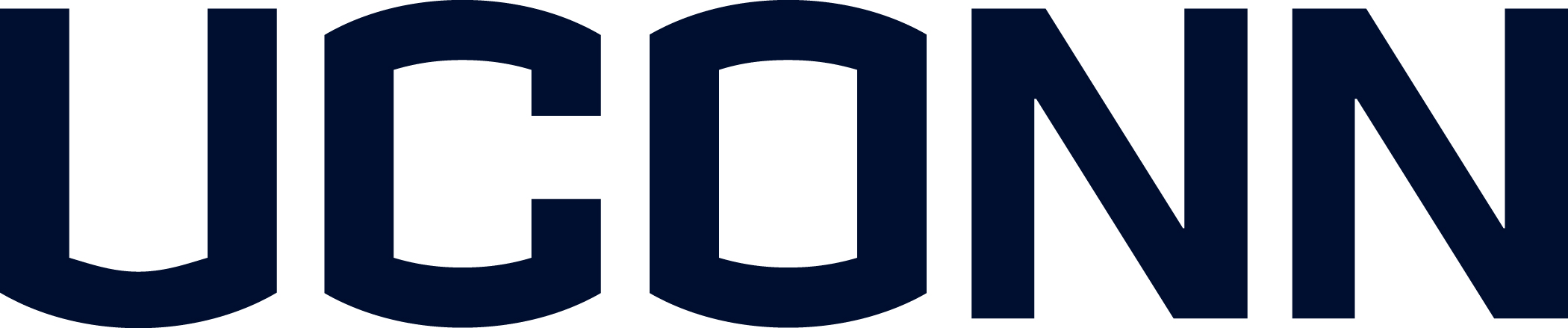 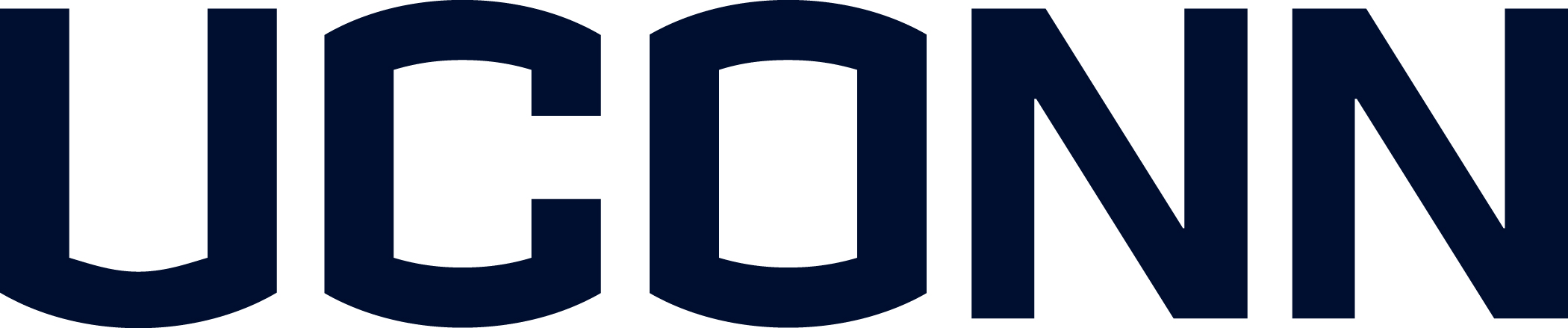 UConn Health263 Farmington AvenueFarmington, CT 06030SCRO Amendment Form            Phone: 860-679-6004   Fax: 860-679-1005e-mail: eciesielski@uchc.eduThe following changes to an approved SCRO protocol must be reviewed and approved by the SCRO Committee before being implemented:Change in PI or other project personnel Change in fundingAddition of human embryonic stem cell (hESC) lines to be used Changes in the procurement of human embryos, gametes or somatic cells Changes in experimental protocols in the use of hESC or derivatives, human gametes, or embryos; or changes in in vivo research involving implantation of human induced pluripotent stem cells (iPSCs) into prenatal animals or into the central nervous system of post-natal animalsSubmit this form and attachments as indicated to eciesielski@uchc.edu. The Principal Investigator (PI) is responsible for notifying Sponsored Program Services (SPS), Institutional Biosafety Committee (IBC), Institutional Animal Care and Use Committee (IACUC), or Institutional Review Board (IRB) of any changes under the oversight scope of these offices. I.   General InformationDate of this form:                     Project Title:      Principal Investigator:      SCRO Protocol Number:      Contact Info (Campus, Department/Company Name, Address, Email & Phone):      II.  Categories of Amendment— Check all that apply.    Change in PI or other project personnel All new personnel working with hESC must complete the Human Stem Cell Compliance tutorial which can be found on the SCRO website at http://research.uchc.edu/rcs/stem-cells/training/.Change in PI.Change in other project personnel (excluding PIs, including any Co-PI, post-doc, student, etc.).  Note: Your SCRO approval letter will list all currently approved staff so be sure to list below individuals who are being added or removed from the protocol.Personnel AddedPersonnel RemovedPlease attach the Tutorial Answer Sheet for any project personnel who have not yet received their Tutorial Completion Certificate.  Change in fundingPlease describe change:       3.   Additional hESC lines to be obtained.*The SCRO Committee will provide a contingent approval letter to the PI to supply to SPS in order to begin the process to fully execute the MTA. Upon SCRO’s receipt of the fully executed MTA, the SCRO Office will provide a final approval letter to the PI.Reason for addition:       Please attach the following:For hESC lines to be obtained from the UConn Stem Cell Core (WiCell), please attach the SLA. For hESC lines or derivatives not obtained from the UConn Stem Cell Core, please attach the MTA.Any relevant IRB approvals/consent forms4.    Changes in the procurement of human embryos, gametes or somatic cells.  Changes in source, procurement procedures, or privacy protections.Please attach IRB approval/consent form showing proposed changes.5.    Changes in scientific experiments using hESC or derivatives, human embryos or gametes; or changes in in vivo research involving implantation of human induced pluripotent stem cells (iPSCs) into prenatal animals or into the central nervous system of post-natal animals.Please attach approvals of these amendments as relevant by the IBC, IACUC, and IRB.Investigator CertificationI certify that all information provided on this form and attached documents is true, and that I will notify any other oversight committee (e.g., SPS, IBC, IACUC, IRB) of these changes as required by their policies.PI Name:      PI Signature: _______________________________________________________________    Date:      Attachments ChecklistNameDate Human Stem Cell Tutorial Passed (if applicable)Reason for ChangeNameStatus(e.g. faculty, post-doc,grad student, tech)Date Human Stem Cell Tutorial Passed (if applicable)Name MaterialSource Status of Material Transfer Agreement (MTA) or Simple Letter Agreement (SLA)  NIH-Registered        hESC lines                                                                                             Cell Line Name(s)      NIH Cell Line Name(s), if different      NIH Registration Number(s)       MTA/SLA(s) completed MTA/SLA(s) in progress* Other(Explain):       Non-NIH-Registered hESC linesCell Line Name(s)      Institutions(s)      Principal Investigator(s)       MTA/SLA(s) completed MTA/SLA(s) in progress* Other (Explain):      PROPOSED CHANGES IN DONATION OF HUMAN EMBRYOS OR GAMETESREASON FOR PROPOSED CHANGEProvide a brief description and rationale for the proposed changes in the expandable box below:Did you attach…Did you attach…Human Stem Cell Compliance Tutorial Answer Sheet (for any project personnel who have not yet received their Tutorial Completion Certificate)? Yes       N/AMTA(s)/SLA(s)? Yes      N/AIRB approval letter and currently approved/stamped consent form? Yes      N/AIBC approval? Yes      N/AIACUC approval? Yes      N/A